 LISA 4.9. JUHEND ÕPPIJALE-PRAKTIKANDILE 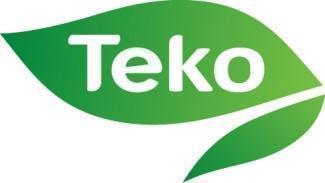 Õppija-praktikant on õppekava ja praktikagraafiku kohaselt praktikale suunatud Tallinna Teeninduskooli õpilane. Õppija suunatakse praktikale direktori käskkirjaga koolipoolse praktikajuhendaja esildise alusel.Õppija õigused ja kohustused on fikseeritud kolmepoolses lepingus.Õppija ülesanded1. Praktika ettevalmistamisel1.1. tutvub praktikadokumentatsiooniga1.2. tutvub praktika eesmärkide ja ülesannetega1.3. koostöös koolipoolse praktikajuhendajaga valib praktikakoha 1.4. allkirjastab praktikalepingu1.5. esitab ettevõttele lepingu allkirjastamiseks ja tagastab praktikalepingu ühe eksemplari kooli esimesel võimalusel pärast ettevõttepoolset praktikalepingu allkirjastamist ühe eksemplari koolipoolsele praktikajuhendajale, kuid mitte hiljem kui 5 tööpäeva jooksul pärast praktika algust. 2. Praktika läbiviimisel2.1. Tutvub erialale iseloomulike tööülesannete ja -keskkonnaga, et saada üldine ülevaade praktikaettevõttest, ettevõtte rollist ja eesmärkidest, juhtimisstruktuurist, sisekorrast, töökorraldusest, tööülesannetest ja -meetoditest ning tööohutusest. 2.2. Õpilased on kohustatud praktikal ja praktilistes tundides kandma eririietust ja jalanõusid, omama kokkulepitud töövahendeid ning täitma hügieeni- ja tööohutusnõudeid.2.3. Osaleb ettevõtte/asutuse igapäevatöös, omandab meeskonnatöö kogemusi ning täidab erinevaid erialaseid tööülesandeid.2.4. Kinnistab ning rakendab õppe käigus omandatud teadmisi konkreetsete tööülesannete täitmisel.2.5. Jälgib ning analüüsib enese sotsiaalseid oskusi ja isikuomadusi töökeskkonnas.2.6. Kujundab karjääriplaneerimiseks tarvilikke oskusi, analüüsides praktikal omandatut ja kavandades edasist õpi- ja tööelu käiku.2.7. Juhindub ettevõttes viibimise ajal ettevõtte sisekorraeeskirjast ja töökaitsealastest õigusaktidest;2.8.  Annab tagasisidet koolipoolsele praktikajuhendajale.  2.9. Täidab regulaarselt praktikapäevikut2.10. Osaleb praktikal vastavalt ettevõtte töökorraldusele/ -graafikule. Puudumise korral informeerib kohe nii kooli- kui ettevõttepoolset praktikajuhendajat. Puudutud tunnid teeb õpilane järele kokkuleppel ettevõtte- ja koolipoolse praktikajuhendajaga.3. Praktika aruandlus3.1. praktika lõppedes täidab ÕISis 7 kalendripäeva jooksul praktikadokumendid: praktikapäevik, praktikaaruanne, tagasiside.3.2. tutvustab praktikaaruannet avalikul kaitsmisel3.3. praktika mittesooritamisel lepib koolipoolse praktikajuhendajaga kokku järeletegemise võimalused. 